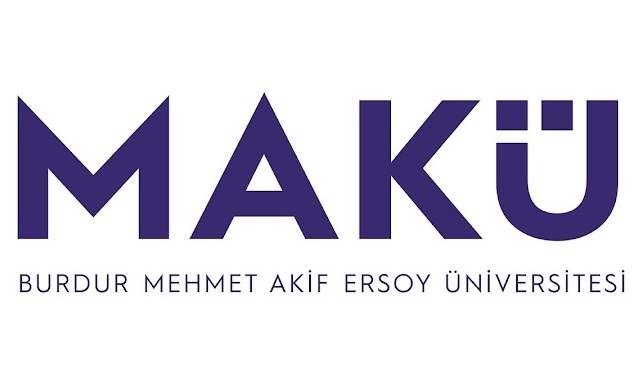 T.CBurdur Mehmet Akif Ersoy ÜniversitesiBucak Bilgisayar ve Bilişim Fakültesi……………… Mühendisliği BölümüİŞLETMEDE MESLEKİ EĞİTİM DEFTERİİşletmede mesleki eğitimi yapan öğrencininAdı-Soyadı			:Sınıfı				:Numarası			:İşletmede Mesleki Eğitim Başlama Tarihi	  :      	/     /20.. İşletmede Mesleki Eğitim Bitiş        Tarihi       :      	/     /20.. İş yerinin adı ve adresi	:202…  BURDURT.C.BURDUR MEHMET AKİF ERSOY ÜNİVERSİTESİBUCAK BİLGİSAYAR VE BİLİŞİM FAKÜLTESİ………………………….. MÜHENDİSLİĞİ İŞLETMEDE MESLEKİ EĞİTİM DEFTERİGİRİŞ(İşyerinin tanıtımı, işyerinin amaçları, şematik olarak işyerinin teşkilat yapısı ve görev dağılımı, işyeri araştırma geliştirme çalışmaları, yapılan işlerin nitelikleri, işletmenin bilişim sistemleri altyapısı, gerekli görülen diğer bilgiler) GÜNLÜK ÇALIŞMA RAPORU       Not: Her iş günü için ayrı bir sayfa doldurulacaktır. Bu sayfadaki bilgiler tükenmez kalem kullanılarak elle yazılacaktır.SONUÇ VE ÖNERİLER(İşyeri Eğitimi süresince yapılan çalışmalar gözden geçirilerek mesleki açıdan görüşlerin ifade edilmesi)EKLER(Yapılan işlere ait uygulama dosyaları, kaynak kodlar, ek belge ve dokümanlar, varsa İşyeri Eğitimi yapılan kurumun sizden beklentileri ve önerileri hakkında görüşlerini bildiren bir yazı.)ÖĞRENCİNİN DOLDURMASI GEREKEN ANKET Yapılan İşyeri Eğitiminin eğitiminize katkısı nedir?Mükemmel 		İyi 		Yeterli 		Zayıf 		 Yeterli Değil İşyeri organizasyonu ve yönetim planlama hakkında ne oranda bilgi sahibi oldunuz?Mükemmel 		İyi 		Yeterli 		Zayıf 		 Yeterli Değil İşyeri Eğitimi sırasında teorik bilgilerinizi ne oranda kullanabildiniz?Mükemmel 		İyi 		Yeterli 		Zayıf 		 Yeterli Değil Mezuniyet sonrası İşyeri Eğitimi yaptığınız işletmede görev yapmayı ister misiniz?Mükemmel 		İyi 		Yeterli 		Zayıf 		 Yeterli Değil Yaptığınız İşyeri Eğitimi size amaç ve vizyon belirleme konusunda yardımcı oldu mu?Mükemmel 		İyi 		Yeterli 		Zayıf 		 Yeterli Değil Yaptığınız İşyeri Eğitiminde size matematik, fen ve mühendislik bilgilerini uygulama fırsatı sunuldu mu?Mükemmel 		İyi 		Yeterli 		Zayıf 		 Yeterli Değil Yaptığınız İşyeri Eğitimi size takım çalışması yürütme becerisini ve/veya takım üyesi olarak çalışma yeteneğini geliştirmede faydalı oldu mu?Mükemmel 		İyi 		Yeterli 		Zayıf 		 Yeterli Değil Mühendislik uygulamalarında kullanılan gelişmiş alet ve ekipmanları kullanma fırsatı buldun mu?Mükemmel 		İyi 		Yeterli 		Zayıf 		 Yeterli Değil Yaptığınız İşyeri Eğitimi size eğitim gördüğünüz mühendislik alanında deney tasarlayıp yürütebilme ve verileri analiz edip yorumlama becerisi kazandırdı mı?Mükemmel 		İyi 		Yeterli 		Zayıf 		 Yeterli Değil Sözlü ve yazılı iletişim kurma becerinin profesyonel bir anlamda gelişmesine faydalı oldu mu?Mükemmel 		İyi 		Yeterli 		Zayıf 		 Yeterli Değil Mesleğin ile ilgili eğilimleri anlamana, gözlemlemene ve eksik olduğun noktaları tespit edebilmene faydalı oldu mu? Mükemmel 		İyi 		Yeterli 		Zayıf 		 Yeterli Değil Yeni fikirler ve/veya ürünler geliştirme bakımından faydalı oldu mu?Mükemmel 		İyi 		Yeterli 		Zayıf 		 Yeterli Değil Yaptığınız İşyeri Eğitimi size amaçlar ve yön belirleme konusunda yardımcı oldu mu?Mükemmel 		İyi 		Yeterli 		Zayıf 		 Yeterli Değil Üstlendiğin görevler ve sorumluluklar vasıtasıyla zamanını etkin bir şekilde nasıl planlaman ve kullanman gerektiği konusunda faydalı oldu mu?Mükemmel 		İyi 		Yeterli 		Zayıf 		 Yeterli Değil Yaptığınız İşyeri Eğitimi zayıf olduğunuz alanları görme ve bu konudaki eksikliklerinizi tamamlamanızı sağladı mı? Mükemmel 		İyi 		Yeterli 		Zayıf 		 Yeterli Değil ÖĞRENCİNİNAdı, SoyadıFOTOĞRAFZORUNLUDURÖĞRENCİNİNNumarasıFOTOĞRAFZORUNLUDURÖĞRENCİNİNİşe Başlama TarihiFOTOĞRAFZORUNLUDURÖĞRENCİNİNİş Bitiş TarihiFOTOĞRAFZORUNLUDURTeslim TarihiFOTOĞRAFZORUNLUDURİşletmede Mesleki Eğitim Konusu:İşletmede Mesleki Eğitim Konusu:İşletmede Mesleki Eğitim Konusu:İşletmede Mesleki Eğitim Konusu:İŞLETMEDE MESLEKİ EĞİTİM YAPILAN İŞYERİNİNAdıYukarıda ismi yazılı ve fotoğrafı bulunan öğrencinin iş yerimizde ……….. iş günü İşletmede Mesleki Eğitim yaptığını ve işbu defteri kendisinin tanzim ettiğini beyan ve tasdik ederim.Adı, Soyadı:Unvan:Tarih:	OnayİŞLETMEDE MESLEKİ EĞİTİM YAPILAN İŞYERİNİNAdresi:Yukarıda ismi yazılı ve fotoğrafı bulunan öğrencinin iş yerimizde ……….. iş günü İşletmede Mesleki Eğitim yaptığını ve işbu defteri kendisinin tanzim ettiğini beyan ve tasdik ederim.Adı, Soyadı:Unvan:Tarih:	OnayİŞLETMEDE MESLEKİ EĞİTİM YAPILAN İŞYERİNİNMühendisinAdıYukarıda ismi yazılı ve fotoğrafı bulunan öğrencinin iş yerimizde ……….. iş günü İşletmede Mesleki Eğitim yaptığını ve işbu defteri kendisinin tanzim ettiğini beyan ve tasdik ederim.Adı, Soyadı:Unvan:Tarih:	OnayİŞLETMEDE MESLEKİ EĞİTİM YAPILAN İŞYERİNİNMühendisinSoyadıYukarıda ismi yazılı ve fotoğrafı bulunan öğrencinin iş yerimizde ……….. iş günü İşletmede Mesleki Eğitim yaptığını ve işbu defteri kendisinin tanzim ettiğini beyan ve tasdik ederim.Adı, Soyadı:Unvan:Tarih:	OnayİŞLETMEDE MESLEKİ EĞİTİM YAPILAN İŞYERİNİNMühendisinUnvanıYukarıda ismi yazılı ve fotoğrafı bulunan öğrencinin iş yerimizde ……….. iş günü İşletmede Mesleki Eğitim yaptığını ve işbu defteri kendisinin tanzim ettiğini beyan ve tasdik ederim.Adı, Soyadı:Unvan:Tarih:	OnayİŞLETMEDE MESLEKİ EĞİTİM YAPILAN İŞYERİNİNMühendisinDiploma /Oda NoYukarıda ismi yazılı ve fotoğrafı bulunan öğrencinin iş yerimizde ……….. iş günü İşletmede Mesleki Eğitim yaptığını ve işbu defteri kendisinin tanzim ettiğini beyan ve tasdik ederim.Adı, Soyadı:Unvan:Tarih:	OnayİŞLETMEDE MESLEKİ EĞİTİM YAPILAN İŞYERİNİNMühendisinİmzaYukarıda ismi yazılı ve fotoğrafı bulunan öğrencinin iş yerimizde ……….. iş günü İşletmede Mesleki Eğitim yaptığını ve işbu defteri kendisinin tanzim ettiğini beyan ve tasdik ederim.Adı, Soyadı:Unvan:Tarih:	OnayBÖLÜM İŞLETMEDE MESLEKİ EĞİTİM KOMİSYONU DEĞERLENDİRME SONUCUYapılan pratik çalışma İşletmede Mesleki Eğitim olarak kabul edilmiştir.Yapılan pratik çalışma İşletmede Mesleki Eğitim olarak kabul edilmiştir.Yapılan pratik çalışma İşletmede Mesleki Eğitim olarak kabul edilmiştir.Yapılan pratik çalışma İşletmede Mesleki Eğitim olarak kabul edilmiştir.Yapılan pratik çalışma İşletmede Mesleki Eğitim olarak kabul edilmiştir.○BÖLÜM İŞLETMEDE MESLEKİ EĞİTİM KOMİSYONU DEĞERLENDİRME SONUCUYapılan pratik çalışma İşletmede Mesleki Eğitim olarak kabul edilmemiştir.Yapılan pratik çalışma İşletmede Mesleki Eğitim olarak kabul edilmemiştir.Yapılan pratik çalışma İşletmede Mesleki Eğitim olarak kabul edilmemiştir.Yapılan pratik çalışma İşletmede Mesleki Eğitim olarak kabul edilmemiştir.Yapılan pratik çalışma İşletmede Mesleki Eğitim olarak kabul edilmemiştir.○BÖLÜM İŞLETMEDE MESLEKİ EĞİTİM KOMİSYONU DEĞERLENDİRME SONUCUİşletmede Mesleki Eğitim olarak yapılan pratik çalışmanın …………………. iş günü kabul edilmiş, ………………….. iş günü kabul edilmemiştir.İşletmede Mesleki Eğitim olarak yapılan pratik çalışmanın …………………. iş günü kabul edilmiş, ………………….. iş günü kabul edilmemiştir.İşletmede Mesleki Eğitim olarak yapılan pratik çalışmanın …………………. iş günü kabul edilmiş, ………………….. iş günü kabul edilmemiştir.İşletmede Mesleki Eğitim olarak yapılan pratik çalışmanın …………………. iş günü kabul edilmiş, ………………….. iş günü kabul edilmemiştir.İşletmede Mesleki Eğitim olarak yapılan pratik çalışmanın …………………. iş günü kabul edilmiş, ………………….. iş günü kabul edilmemiştir.○BÖLÜM İŞLETMEDE MESLEKİ EĞİTİM KOMİSYONU DEĞERLENDİRME SONUCUİşletmede Mesleki Eğitimin tamamının ya da bir bölümünün kabul edilmemesinin sebebi / sebepleri:İşletmede Mesleki Eğitimin tamamının ya da bir bölümünün kabul edilmemesinin sebebi / sebepleri:İşletmede Mesleki Eğitimin tamamının ya da bir bölümünün kabul edilmemesinin sebebi / sebepleri:İşletmede Mesleki Eğitimin tamamının ya da bir bölümünün kabul edilmemesinin sebebi / sebepleri:İşletmede Mesleki Eğitimin tamamının ya da bir bölümünün kabul edilmemesinin sebebi / sebepleri:İşletmede Mesleki Eğitimin tamamının ya da bir bölümünün kabul edilmemesinin sebebi / sebepleri:BÖLÜM İŞLETMEDE MESLEKİ EĞİTİM KOMİSYONU DEĞERLENDİRME SONUCUKonular eksik veya yetersiz                              Defterdeki bilgiler işyerine ait değilÖğrenci kontrolde bulunamamıştırKonular eksik veya yetersiz                              Defterdeki bilgiler işyerine ait değilÖğrenci kontrolde bulunamamıştırDefteri zamanında teslim edilmemişSicil fişindeki değerlendirme sonucuna göreİşletmede Mesleki Eğitim sicil fişi yokDefteri zamanında teslim edilmemişSicil fişindeki değerlendirme sonucuna göreİşletmede Mesleki Eğitim sicil fişi yokDefteri zamanında teslim edilmemişSicil fişindeki değerlendirme sonucuna göreİşletmede Mesleki Eğitim sicil fişi yokDefteri zamanında teslim edilmemişSicil fişindeki değerlendirme sonucuna göreİşletmede Mesleki Eğitim sicil fişi yokBÖLÜM İŞLETMEDE MESLEKİ EĞİTİM KOMİSYONU DEĞERLENDİRME SONUCUİŞLETMEDE MESLEKİ EĞİTİM KOMİSYONU……./……/20……BAŞKANİmza……./……/20……BAŞKANİmza……./……/20……ÜYEİmza……./……/20……ÜYEİmza……./……/20……ÜYEİmzaGÜNÖĞRENCİNİN ÇALIŞTIĞI GÜNLERGÜNLÜK ÇALIŞMA (SAAT)ÖĞRENCİNİN ÇALIŞTIĞI KONULARÖĞRENCİNİN ÇALIŞTIĞI KONULAR1.2.3.4.5.6.7.8.9.10.11.12.13.14.15.16.17.18.19.20.21.22.23.24.25.26.27.28.29.30.31.32.33.34.35.36.37.38.39.40.41.42.43.44.45.46.47.48.49.50.51.52.53.54.55.56.57.58.59.60.61.62.63.64.65.66.67.68.69.70.TOPLAMİŞ GÜNÜSAATİŞYERİ YETKİLİSİNİN İMZASIÖĞRENCİNİN İMZASITOPLAMÇALIŞMANINÇALIŞMANINONAYLAYANKONUSU:TARİHİKONUSU: